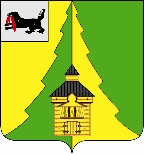 Российская Федерация                           Иркутская областьНижнеилимский муниципальный районАДМИНИСТРАЦИЯПОСТАНОВЛЕНИЕот «01» _04__ 2021г. № _282_   	г. Железногорск-Илимский«О внесении изменений в муниципальную программу «Организация муниципального управления администрации Нижнеилимского муниципального района» на 2021-2023 годы, утвержденнуюПостановлением администрации Нижнеилимского муниципального района от 28.12.2020г.№ 1220»Всоответствии с Бюджетным кодексом Российской Федерации, Федеральным законом от 06.10.2003 г. № 131-ФЗ «Об общих принципах организации местного самоуправления в Российской Федерации», Федеральным законом от 27.07.2010 г. № 210-ФЗ «Об организации предоставления государственных и муниципальных услуг», Постановлением администрации  Нижнеилимского муниципального района от 23.10.2013 г. № 1728 «Об утверждении Порядка разработки, реализации и оценки эффективности реализации муниципальных программ администрации Нижнеилимского муниципального района», руководствуясь Уставом муниципального образования «Нижнеилимский район», администрация Нижнеилимского муниципального районаПОСТАНОВЛЯЕТ:Внести следующие изменения в муниципальную программу «Организация муниципального управления администрации Нижнеилимского муниципального района» на 2021 – 2023 годы, утвержденнуюПостановлением администрации Нижнеилимского муниципального района от 28.12.2020г. №1220:пункт 9 «Объем и источники финансирования муниципальной программы»главы 1 Паспорт муниципальной программы «Организация муниципального управления администрации Нижнеилимского муниципального района» на 2021 -2023 годы» читать в следующей редакции:главу 4 «Объем и источники финансирования муниципальной программы» читать в следующей редакции:пункт 8 «Объем и источники финансирования подпрограммы»раздела 1Паспорт подпрограммы «Обеспечение деятельности администрации Нижнеилимского муниципального района» главы 7 читать в следующей редакции:раздел 4 «Объем и источники финансирования подпрограммы» главы 7читать в следующей редакции:1.5. приложение № 1 к муниципальной программе администрации Нижнеилимского муниципального района «Организация муниципального управления администрации Нижнеилимского муниципального района» на 2021 – 2023 годы изложить в редакции Приложения к настоящему постановлению.Настоящее постановление подлежит опубликованию в периодическом печатном издании «Вестник Думы и администрации Нижнеилимского муниципального района» и размещению на официальном сайте МО «Нижнеилимский район».Контроль за исполнением настоящего постановления оставляю за собой.Мэр района  			М.С. РомановРассылка: в дело-2, отдел бух.уч. и отчетности, МКУ «Центр», ОСЭР, ФУ, юридический отделБалахнина С.А.3-19-529Объем и источники финансирования муниципальной программы Финансирование осуществляется за счет средств налоговых и неналоговых доходов бюджета МО «Нижнеилимский район» и безвозмездных поступлений от других бюджетов бюджетной системы Российской Федерации. Объём финансового обеспечения реализации муниципальной программы на 2021 - 2023 гг., составит 422 457,5тыс. руб., в том числе по годам:        2021 год – 145 610,7тыс.рублей;2022 год – 138 461,0 тыс.рублей;            2023 год – 138 385,8 тыс.рублей.а) Средства, планируемые к привлечению из федерального бюджета – 851,6тыс. рублей, в том числе:2021 год – 756,2 тыс.рублей;2022 год – 85,3 тыс.рублей;2023 год – 10,1 тыс.рублей.б) Средства областного бюджета – 191 151,3 тыс. рублей, в том числе: 2021 год – 63 717,1 тыс. рублей;2022 год – 63 717,1 тыс. рублей;2023 год - 63 717,1 тыс. рублей.в) Средства налоговых и неналоговых доходов МО «Нижнеилимский район» – 228 984,8тыс. рублей, в том числе:2021 год – 79 667,6 тыс.рублей;2022 год – 74 658,6 тыс.рублей;2023 год -74 658,6 тыс.рублей.г) Средства бюджетов поселений Нижнеилимского муниципального района – 1 469,8 тыс. руб., в том числе:2021 год – 1469,8 тыс. рублей;2022 год – 0,0 тыс. рублей;2023год - 0,0 тыс. рублей.д) Прочие безвозмездные поступления – 0,0 тыс.руб., в том числе:2021 год – 0,0 тыс. рублей;2022 год – 0,0 тыс. рублей;2023 год – 0,0 тыс. рублей.Ежегодный объем финансирования программы определяется в соответствии с утвержденным бюджетом муниципального образования «Нижнеилимский район» на очередной финансовый год. Объемы финансирования мероприятий программы могут уточняться.№ п/пИсточникифинансированиямуниципальнойпрограммыОбъем финансирования муниципальной программы, тыс. руб.Объем финансирования муниципальной программы, тыс. руб.Объем финансирования муниципальной программы, тыс. руб.Объем финансирования муниципальной программы, тыс. руб.Источникифинансированиямуниципальнойпрограммыза весь период реализации2021 год2022 год2023 год2023 год12345661.Муниципальная программа «Организация муниципального управления администрации Нижнеилимского муниципального района» на 2021-2023 годы Муниципальная программа «Организация муниципального управления администрации Нижнеилимского муниципального района» на 2021-2023 годы Муниципальная программа «Организация муниципального управления администрации Нижнеилимского муниципального района» на 2021-2023 годы Муниципальная программа «Организация муниципального управления администрации Нижнеилимского муниципального района» на 2021-2023 годы Муниципальная программа «Организация муниципального управления администрации Нижнеилимского муниципального района» на 2021-2023 годы Муниципальная программа «Организация муниципального управления администрации Нижнеилимского муниципального района» на 2021-2023 годы 1.1.Всего, в том числе:422 457,5145 610,7138 461,0138 385,8138 385,81.1.1.бюджет района228 984,879 667,674 658,674 658,674 658,61.1.2.Федеральный бюджет851,6756,285,310,110,11.1.3.областной бюджет191 151,363 717,163 717,163 717,163 717,11.1.4.бюджет поселений1 469,81 469,80,00,00,02.Подпрограмма 1 «Обеспечение деятельности администрации Нижнеилимского муниципального района»Подпрограмма 1 «Обеспечение деятельности администрации Нижнеилимского муниципального района»Подпрограмма 1 «Обеспечение деятельности администрации Нижнеилимского муниципального района»Подпрограмма 1 «Обеспечение деятельности администрации Нижнеилимского муниципального района»Подпрограмма 1 «Обеспечение деятельности администрации Нижнеилимского муниципального района»Подпрограмма 1 «Обеспечение деятельности администрации Нижнеилимского муниципального района»2.1.Всего, в том числе:228 984,879 667,674 658,674 658,674 658,62.1.1.бюджет района228 984,879 667,674 658,674 658,674 658,63.Подпрограмма 2 «Осуществление переданных отдельных государственных полномочий»Подпрограмма 2 «Осуществление переданных отдельных государственных полномочий»Подпрограмма 2 «Осуществление переданных отдельных государственных полномочий»Подпрограмма 2 «Осуществление переданных отдельных государственных полномочий»Подпрограмма 2 «Осуществление переданных отдельных государственных полномочий»Подпрограмма 2 «Осуществление переданных отдельных государственных полномочий»3.1.Всего, в том числе:192 002,964 473,363 802,463 802,463 727,23.1.1.Федеральный бюджет851,6 756,285,385,310,13.1.2.областной бюджет191 151,363 717,163 717,163 717,163 717,14.Подпрограмма 3 «Осуществление переданных полномочий поселений района»Подпрограмма 3 «Осуществление переданных полномочий поселений района»Подпрограмма 3 «Осуществление переданных полномочий поселений района»Подпрограмма 3 «Осуществление переданных полномочий поселений района»Подпрограмма 3 «Осуществление переданных полномочий поселений района»Подпрограмма 3 «Осуществление переданных полномочий поселений района»4.1Всего, в том числе:1 469,81 469,80,00,00,04.1.1.бюджет поселений1 469,81 469,80,00,00,05.Подпрограмма 4 «Кадровая политика»Подпрограмма 4 «Кадровая политика»Подпрограмма 4 «Кадровая политика»Подпрограмма 4 «Кадровая политика»Подпрограмма 4 «Кадровая политика»Подпрограмма 4 «Кадровая политика»5.1.Всего0,00,00,00,00,08Объем и источники финансирования подпрограммы Объём финансового обеспечения реализации подпрограммы на 2021 - 2023 гг., составит 228 984,8тыс. руб., в том числе по годам:        2021 год – 79 667,6тыс. рублей;2022 год – 74 658,6 тыс. рублей;            2023 год – 74 658,6 тыс. рублей.а) Средства, планируемые к привлечению изфедерального бюджета – 0,0тыс. рублей, в том числе:2021 год – 0,0 тыс. рублей;2022 год – 0,0 тыс. рублей;2023 год – 0,0 тыс. рублей.б) Средства областного бюджета –0,0тыс. рублей, в том числе:2021 год – 0,0 тыс. рублей;2022 год – 0,0 тыс. рублей;2023 год - 0,0 тыс. рублей.в) Средства налоговых и неналоговых доходов МО «Нижнеилимский район» – 228 984,8 тыс. рублей, в том числе:2021 год – 79 667,6тыс. рублей;2022 год – 74 658,6 тыс. рублей;2023 год -74 658,6 тыс. рублей.г) Средства бюджетов поселений Нижнеилимского муниципального района – 0,0 тыс. руб., в том числе:2021 год – 0,0 тыс. рублей;2022 год – 0,0 тыс. рублей;2023 год – 0,0 тыс. рублей.Ежегодный объем финансирования подпрограммы определяется в соответствии с утвержденным бюджетом муниципального образования «Нижнеилимский район» на очередной финансовый год. Объемы финансирования мероприятий программы могут уточняться.№ п/пИсточникифинансирования муниципальнойпрограммыОбъем финансирования муниципальной программы, тыс. руб.Объем финансирования муниципальной программы, тыс. руб.Объем финансирования муниципальной программы, тыс. руб.Источникифинансирования муниципальнойпрограммыза весь период реализации2021 год2022 год2023 год1234561.Подпрограмма 1«Обеспечение деятельности администрации Нижнеилимского муниципального района»Подпрограмма 1«Обеспечение деятельности администрации Нижнеилимского муниципального района»Подпрограмма 1«Обеспечение деятельности администрации Нижнеилимского муниципального района»Подпрограмма 1«Обеспечение деятельности администрации Нижнеилимского муниципального района»Подпрограмма 1«Обеспечение деятельности администрации Нижнеилимского муниципального района»1.1.Всего, в том числе:228 984,879 667,674 658,674 658,61.1.1.бюджет района228 984,879 667,674 658,674 658,6Приложение к Постановлению от ________ №____ «О внесении изменений в муниципальную программу «Организация муниципального управления администрации Нижнеилимского муниципального района» на 2021-2023 годы, утвержденную Постановлением администрации Нижнеилимского района от 28.12.2020 г. №1220»Приложение 1Приложение к Постановлению от ________ №____ «О внесении изменений в муниципальную программу «Организация муниципального управления администрации Нижнеилимского муниципального района» на 2021-2023 годы, утвержденную Постановлением администрации Нижнеилимского района от 28.12.2020 г. №1220»Приложение 1Приложение к Постановлению от ________ №____ «О внесении изменений в муниципальную программу «Организация муниципального управления администрации Нижнеилимского муниципального района» на 2021-2023 годы, утвержденную Постановлением администрации Нижнеилимского района от 28.12.2020 г. №1220»Приложение 1Приложение к Постановлению от ________ №____ «О внесении изменений в муниципальную программу «Организация муниципального управления администрации Нижнеилимского муниципального района» на 2021-2023 годы, утвержденную Постановлением администрации Нижнеилимского района от 28.12.2020 г. №1220»Приложение 1Приложение к Постановлению от ________ №____ «О внесении изменений в муниципальную программу «Организация муниципального управления администрации Нижнеилимского муниципального района» на 2021-2023 годы, утвержденную Постановлением администрации Нижнеилимского района от 28.12.2020 г. №1220»Приложение 1Приложение к Постановлению от ________ №____ «О внесении изменений в муниципальную программу «Организация муниципального управления администрации Нижнеилимского муниципального района» на 2021-2023 годы, утвержденную Постановлением администрации Нижнеилимского района от 28.12.2020 г. №1220»Приложение 1Приложение к Постановлению от ________ №____ «О внесении изменений в муниципальную программу «Организация муниципального управления администрации Нижнеилимского муниципального района» на 2021-2023 годы, утвержденную Постановлением администрации Нижнеилимского района от 28.12.2020 г. №1220»Приложение 1Приложение к Постановлению от ________ №____ «О внесении изменений в муниципальную программу «Организация муниципального управления администрации Нижнеилимского муниципального района» на 2021-2023 годы, утвержденную Постановлением администрации Нижнеилимского района от 28.12.2020 г. №1220»Приложение 1к муниципальной программеадминистрацииНижнеилимского муниципальногорайона"Организация муниципального управления администрации Нижнеилимского муниципального района» на 2021-2023 годык муниципальной программеадминистрацииНижнеилимского муниципальногорайона"Организация муниципального управления администрации Нижнеилимского муниципального района» на 2021-2023 годык муниципальной программеадминистрацииНижнеилимского муниципальногорайона"Организация муниципального управления администрации Нижнеилимского муниципального района» на 2021-2023 годык муниципальной программеадминистрацииНижнеилимского муниципальногорайона"Организация муниципального управления администрации Нижнеилимского муниципального района» на 2021-2023 годык муниципальной программеадминистрацииНижнеилимского муниципальногорайона"Организация муниципального управления администрации Нижнеилимского муниципального района» на 2021-2023 годык муниципальной программеадминистрацииНижнеилимского муниципальногорайона"Организация муниципального управления администрации Нижнеилимского муниципального района» на 2021-2023 годык муниципальной программеадминистрацииНижнеилимского муниципальногорайона"Организация муниципального управления администрации Нижнеилимского муниципального района» на 2021-2023 годык муниципальной программеадминистрацииНижнеилимского муниципальногорайона"Организация муниципального управления администрации Нижнеилимского муниципального района» на 2021-2023 годык муниципальной программеадминистрацииНижнеилимского муниципальногорайона"Организация муниципального управления администрации Нижнеилимского муниципального района» на 2021-2023 годык муниципальной программеадминистрацииНижнеилимского муниципальногорайона"Организация муниципального управления администрации Нижнеилимского муниципального района» на 2021-2023 годык муниципальной программеадминистрацииНижнеилимского муниципальногорайона"Организация муниципального управления администрации Нижнеилимского муниципального района» на 2021-2023 годык муниципальной программеадминистрацииНижнеилимского муниципальногорайона"Организация муниципального управления администрации Нижнеилимского муниципального района» на 2021-2023 годык муниципальной программеадминистрацииНижнеилимского муниципальногорайона"Организация муниципального управления администрации Нижнеилимского муниципального района» на 2021-2023 годык муниципальной программеадминистрацииНижнеилимского муниципальногорайона"Организация муниципального управления администрации Нижнеилимского муниципального района» на 2021-2023 годык муниципальной программеадминистрацииНижнеилимского муниципальногорайона"Организация муниципального управления администрации Нижнеилимского муниципального района» на 2021-2023 годык муниципальной программеадминистрацииНижнеилимского муниципальногорайона"Организация муниципального управления администрации Нижнеилимского муниципального района» на 2021-2023 годык муниципальной программеадминистрацииНижнеилимского муниципальногорайона"Организация муниципального управления администрации Нижнеилимского муниципального района» на 2021-2023 годык муниципальной программеадминистрацииНижнеилимского муниципальногорайона"Организация муниципального управления администрации Нижнеилимского муниципального района» на 2021-2023 годыСистема мероприятий муниципальной программы "Организация муниципального управления администрации Нижнеилимского муниципального района" на 2021-2023 годыСистема мероприятий муниципальной программы "Организация муниципального управления администрации Нижнеилимского муниципального района" на 2021-2023 годыСистема мероприятий муниципальной программы "Организация муниципального управления администрации Нижнеилимского муниципального района" на 2021-2023 годыСистема мероприятий муниципальной программы "Организация муниципального управления администрации Нижнеилимского муниципального района" на 2021-2023 годыСистема мероприятий муниципальной программы "Организация муниципального управления администрации Нижнеилимского муниципального района" на 2021-2023 годыСистема мероприятий муниципальной программы "Организация муниципального управления администрации Нижнеилимского муниципального района" на 2021-2023 годыСистема мероприятий муниципальной программы "Организация муниципального управления администрации Нижнеилимского муниципального района" на 2021-2023 годыСистема мероприятий муниципальной программы "Организация муниципального управления администрации Нижнеилимского муниципального района" на 2021-2023 годыСистема мероприятий муниципальной программы "Организация муниципального управления администрации Нижнеилимского муниципального района" на 2021-2023 годыСистема мероприятий муниципальной программы "Организация муниципального управления администрации Нижнеилимского муниципального района" на 2021-2023 годыСистема мероприятий муниципальной программы "Организация муниципального управления администрации Нижнеилимского муниципального района" на 2021-2023 годыСистема мероприятий муниципальной программы "Организация муниципального управления администрации Нижнеилимского муниципального района" на 2021-2023 годыСистема мероприятий муниципальной программы "Организация муниципального управления администрации Нижнеилимского муниципального района" на 2021-2023 годы№п/пНаименование основного мероприятияОтветственный исполнитель или соисполнитель (участники)Источники финансированияОбъем финансирования всего, тыс. руб.Показатель результативности подпрограммыПоказатель результативности подпрограммыПоказатель результативности подпрограммыПоказатель результативности подпрограммы№п/пНаименование основного мероприятияОтветственный исполнитель или соисполнитель (участники)Источники финансированияОбъем финансирования всего, тыс. руб.202120222023202312345678899991. Подпрограмма "Обеспечение деятельности администрации Нижнеилимского муниципального района"1. Подпрограмма "Обеспечение деятельности администрации Нижнеилимского муниципального района"1. Подпрограмма "Обеспечение деятельности администрации Нижнеилимского муниципального района"1. Подпрограмма "Обеспечение деятельности администрации Нижнеилимского муниципального района"1. Подпрограмма "Обеспечение деятельности администрации Нижнеилимского муниципального района"1. Подпрограмма "Обеспечение деятельности администрации Нижнеилимского муниципального района"1. Подпрограмма "Обеспечение деятельности администрации Нижнеилимского муниципального района"1. Подпрограмма "Обеспечение деятельности администрации Нижнеилимского муниципального района"1. Подпрограмма "Обеспечение деятельности администрации Нижнеилимского муниципального района"1. Подпрограмма "Обеспечение деятельности администрации Нижнеилимского муниципального района"1. Подпрограмма "Обеспечение деятельности администрации Нижнеилимского муниципального района"1. Подпрограмма "Обеспечение деятельности администрации Нижнеилимского муниципального района"1. Подпрограмма "Обеспечение деятельности администрации Нижнеилимского муниципального района"1.Цель: Обеспечение деятельности администрации Нижнеилимского муниципального районаЦель: Обеспечение деятельности администрации Нижнеилимского муниципального районаЦель: Обеспечение деятельности администрации Нижнеилимского муниципального районаЦель: Обеспечение деятельности администрации Нижнеилимского муниципального районаЦель: Обеспечение деятельности администрации Нижнеилимского муниципального районаЦель: Обеспечение деятельности администрации Нижнеилимского муниципального районаЦель: Обеспечение деятельности администрации Нижнеилимского муниципального районаЦель: Обеспечение деятельности администрации Нижнеилимского муниципального районаЦель: Обеспечение деятельности администрации Нижнеилимского муниципального районаЦель: Обеспечение деятельности администрации Нижнеилимского муниципального районаЦель: Обеспечение деятельности администрации Нижнеилимского муниципального районаЦель: Обеспечение деятельности администрации Нижнеилимского муниципального района1.1.Задача 1: Полное и своевременное материальное обеспечение сотрудников администрации Нижнеилимского муниципального района и МКУ «Центр».1.1.1.Основное мероприятие: Выплата заработной платы, денежного содержания, социальных пособий и компенсаций персоналу в соответствии с действующим законодательствомадминистрация Нижнеилимского муниципального района, МКУ "Центр"МБ, ОБ163 299,0054 433,0054 433,0054 433,0054 433,00Отсутствие просроченной кредиторской задолженности по заработной плате, да/нет.Отсутствие просроченной кредиторской задолженности по заработной плате, да/нет.Отсутствие просроченной кредиторской задолженности по заработной плате, да/нет.Отсутствие просроченной кредиторской задолженности по заработной плате, да/нет.1.1.2.Основное мероприятие: Уплата страховых взносов на обязательное социальное страхование в соответствии с действующим законодательствомадминистрация Нижнеилимского муниципального района, МКУ "Центр"МБ, ОБ49 314,0016 438,0016 438,0016 438,0016 438,00Отсутствие просроченной кредиторской задолженности по страховым взносам на обязательное социальное страхование, да/нет.Отсутствие просроченной кредиторской задолженности по страховым взносам на обязательное социальное страхование, да/нет.Отсутствие просроченной кредиторской задолженности по страховым взносам на обязательное социальное страхование, да/нет.Отсутствие просроченной кредиторской задолженности по страховым взносам на обязательное социальное страхование, да/нет.1.1.3.Основное мероприятие: Выплата компенсаций и прочих несоциальных выплат персоналу в соответствии с действующим законодательствомадминистрация Нижнеилимского муниципального района, МКУ "Центр"МБ740,00522,00109,00109,00109,00Отсутствие просроченной кредиторской задолженности по прочим выплатам сотрудникам, да/нет.Отсутствие просроченной кредиторской задолженности по прочим выплатам сотрудникам, да/нет.Отсутствие просроченной кредиторской задолженности по прочим выплатам сотрудникам, да/нет.Отсутствие просроченной кредиторской задолженности по прочим выплатам сотрудникам, да/нет.Итого по задаче 1:Итого по задаче 1:МБ, ОБ213 353,0071 393,0070 980,0070 980,0070 980,002.1.Задача 2: Содержание муниципального имущества, техническое, организационное, хозяйственное обеспечение, бухгалтерское обслуживание администрации Нижнеилимского муниципального района.Задача 2: Содержание муниципального имущества, техническое, организационное, хозяйственное обеспечение, бухгалтерское обслуживание администрации Нижнеилимского муниципального района.Задача 2: Содержание муниципального имущества, техническое, организационное, хозяйственное обеспечение, бухгалтерское обслуживание администрации Нижнеилимского муниципального района.Задача 2: Содержание муниципального имущества, техническое, организационное, хозяйственное обеспечение, бухгалтерское обслуживание администрации Нижнеилимского муниципального района.Задача 2: Содержание муниципального имущества, техническое, организационное, хозяйственное обеспечение, бухгалтерское обслуживание администрации Нижнеилимского муниципального района.Задача 2: Содержание муниципального имущества, техническое, организационное, хозяйственное обеспечение, бухгалтерское обслуживание администрации Нижнеилимского муниципального района.Задача 2: Содержание муниципального имущества, техническое, организационное, хозяйственное обеспечение, бухгалтерское обслуживание администрации Нижнеилимского муниципального района.Задача 2: Содержание муниципального имущества, техническое, организационное, хозяйственное обеспечение, бухгалтерское обслуживание администрации Нижнеилимского муниципального района.Задача 2: Содержание муниципального имущества, техническое, организационное, хозяйственное обеспечение, бухгалтерское обслуживание администрации Нижнеилимского муниципального района.Задача 2: Содержание муниципального имущества, техническое, организационное, хозяйственное обеспечение, бухгалтерское обслуживание администрации Нижнеилимского муниципального района.Задача 2: Содержание муниципального имущества, техническое, организационное, хозяйственное обеспечение, бухгалтерское обслуживание администрации Нижнеилимского муниципального района.Задача 2: Содержание муниципального имущества, техническое, организационное, хозяйственное обеспечение, бухгалтерское обслуживание администрации Нижнеилимского муниципального района.2.1.1.Основное мероприятие: Обеспечение непрерывного функционирования автотранспортной техники, находящейся в оперативном управлении МКУ «Центр»МКУ "Центр"МБ1 980,401 402,80288,80288,80288,80Выполнение поступивших заявок на предоставление автотранспортных средств от должностных лиц и муниципальных служащих органов местного самоуправления, муниципальных учреждений Нижнеилимского района, %.Выполнение поступивших заявок на предоставление автотранспортных средств от должностных лиц и муниципальных служащих органов местного самоуправления, муниципальных учреждений Нижнеилимского района, %.Выполнение поступивших заявок на предоставление автотранспортных средств от должностных лиц и муниципальных служащих органов местного самоуправления, муниципальных учреждений Нижнеилимского района, %.Выполнение поступивших заявок на предоставление автотранспортных средств от должностных лиц и муниципальных служащих органов местного самоуправления, муниципальных учреждений Нижнеилимского района, %.2.1.2.Основное мероприятие:Обеспечение сотрудников администрации Нижнеилимского муниципального района и МКУ «Центр» материально-техническими ценностями (вычислительная и организационная техника, мебель, оборудование, транспортные средства, производственный и хозяйственный инвентарь, канцелярские, хозяйственные и прочие материальные запасыадминистрация Нижнеилимского муниципального района, МКУ "Центр"МБ675,20547,2064,0064,0064,00Доля использованных бюджетных средств на материально-техническое обеспечение администрации Нижнеилимского муниципального района и МКУ «Центр», %.Доля использованных бюджетных средств на материально-техническое обеспечение администрации Нижнеилимского муниципального района и МКУ «Центр», %.Доля использованных бюджетных средств на материально-техническое обеспечение администрации Нижнеилимского муниципального района и МКУ «Центр», %.Доля использованных бюджетных средств на материально-техническое обеспечение администрации Нижнеилимского муниципального района и МКУ «Центр», %.2.1.3.Основное мероприятие: Приобретение программного оборудования и обеспечение функционирования системы межведомственного электронного документооборотаадминистрация Нижнеилимского муниципального района, МКУ "Центр"МБ0,000,000,000,000,00Доля рабочих мест, оснащенных программным продуктом и подключенных к системе электронного документооборота от общего числа рабочих мест, подлежащих вовлечению в электронный документооборот, %.Доля рабочих мест, оснащенных программным продуктом и подключенных к системе электронного документооборота от общего числа рабочих мест, подлежащих вовлечению в электронный документооборот, %.Доля рабочих мест, оснащенных программным продуктом и подключенных к системе электронного документооборота от общего числа рабочих мест, подлежащих вовлечению в электронный документооборот, %.Доля рабочих мест, оснащенных программным продуктом и подключенных к системе электронного документооборота от общего числа рабочих мест, подлежащих вовлечению в электронный документооборот, %.2.1.4.Основное мероприятие:Приобретение серверного оборудования, соответствующего техническим требованиям программного обеспечения «Автоматизированная система «Смета»» МКУ "Центр"МБ0,000,000,000,000,00Отсутствие жалоб и обращений по вопросу неудовлетворительной работы от пользователей «АС Смета», да/нет.Отсутствие жалоб и обращений по вопросу неудовлетворительной работы от пользователей «АС Смета», да/нет.Отсутствие жалоб и обращений по вопросу неудовлетворительной работы от пользователей «АС Смета», да/нет.Отсутствие жалоб и обращений по вопросу неудовлетворительной работы от пользователей «АС Смета», да/нет.2.1.5.Основное мероприятие: Содержание недвижимого и движимого имущества (включая обеспечение функционирования коммуникаций и внутренних систем зданий) администрации Нижнеилимского муниципального района и МКУ «Центр»администрация Нижнеилимского муниципального района, МКУ "Центр"МБ7 823,113 280,712 271,202 271,202 271,20Отсутствие жалоб на работу движимого и недвижимого имущества, включая коммунальную систему, систему связи, сигнализации, инженерные системы и прочие системы и коммуникации, работников органов местного самоуправления и муниципальных учреждений. Отсутствие нарушений при проверке надзорными органами обеспечения пожарной безопасности, технической оснащенности зданий, обеспечению мер по санитарно-эпидемиологическому благополучию работников, а также соблюдения требований по готовности к отопительному сезону теплопотребляющих установок и тепловых сетей, да/нет.Отсутствие жалоб на работу движимого и недвижимого имущества, включая коммунальную систему, систему связи, сигнализации, инженерные системы и прочие системы и коммуникации, работников органов местного самоуправления и муниципальных учреждений. Отсутствие нарушений при проверке надзорными органами обеспечения пожарной безопасности, технической оснащенности зданий, обеспечению мер по санитарно-эпидемиологическому благополучию работников, а также соблюдения требований по готовности к отопительному сезону теплопотребляющих установок и тепловых сетей, да/нет.Отсутствие жалоб на работу движимого и недвижимого имущества, включая коммунальную систему, систему связи, сигнализации, инженерные системы и прочие системы и коммуникации, работников органов местного самоуправления и муниципальных учреждений. Отсутствие нарушений при проверке надзорными органами обеспечения пожарной безопасности, технической оснащенности зданий, обеспечению мер по санитарно-эпидемиологическому благополучию работников, а также соблюдения требований по готовности к отопительному сезону теплопотребляющих установок и тепловых сетей, да/нет.Отсутствие жалоб на работу движимого и недвижимого имущества, включая коммунальную систему, систему связи, сигнализации, инженерные системы и прочие системы и коммуникации, работников органов местного самоуправления и муниципальных учреждений. Отсутствие нарушений при проверке надзорными органами обеспечения пожарной безопасности, технической оснащенности зданий, обеспечению мер по санитарно-эпидемиологическому благополучию работников, а также соблюдения требований по готовности к отопительному сезону теплопотребляющих установок и тепловых сетей, да/нет.2.1.6.Основное мероприятие: Своевременная оплата счетов за прочие услуги (проектные и изыскательские работы, услуги в области информационных технологий, услуги охраны, типографские работы, услуги, медицинские услуги, подписка на периодические и справочные издания, нотариальные услуги, услуги статистики и прочие услуги) и прочих расходов (в том числе налоги, пошлины, сборы, представительские расходы, исполнение судебных актов)администрация Нижнеилимского муниципального района, МКУ "Центр"МБ3 253,441 548,24852,60852,60852,60Доля использованных бюджетных средств на оплату счетов за прочие услуги (проектные и изыскательские работы, услуги в области информационных технологий, услуги охраны, типографские работы, услуги, медицинские услуги, подписка на периодические и справочные издания, нотариальные услуги, услуги статистики и прочие услуги) и прочих расходов (в том числе налоги, пошлины, сборы, представительские расходы, исполнение судебных актов)от объема доведенных лимитов бюджетных обязательств на эти цели, %.Доля использованных бюджетных средств на оплату счетов за прочие услуги (проектные и изыскательские работы, услуги в области информационных технологий, услуги охраны, типографские работы, услуги, медицинские услуги, подписка на периодические и справочные издания, нотариальные услуги, услуги статистики и прочие услуги) и прочих расходов (в том числе налоги, пошлины, сборы, представительские расходы, исполнение судебных актов)от объема доведенных лимитов бюджетных обязательств на эти цели, %.Доля использованных бюджетных средств на оплату счетов за прочие услуги (проектные и изыскательские работы, услуги в области информационных технологий, услуги охраны, типографские работы, услуги, медицинские услуги, подписка на периодические и справочные издания, нотариальные услуги, услуги статистики и прочие услуги) и прочих расходов (в том числе налоги, пошлины, сборы, представительские расходы, исполнение судебных актов)от объема доведенных лимитов бюджетных обязательств на эти цели, %.Доля использованных бюджетных средств на оплату счетов за прочие услуги (проектные и изыскательские работы, услуги в области информационных технологий, услуги охраны, типографские работы, услуги, медицинские услуги, подписка на периодические и справочные издания, нотариальные услуги, услуги статистики и прочие услуги) и прочих расходов (в том числе налоги, пошлины, сборы, представительские расходы, исполнение судебных актов)от объема доведенных лимитов бюджетных обязательств на эти цели, %.2.1.7.Основное мероприятие:Повышение качества организации исполнения бюджета, повышение качества ведения учета и составление отчетности на основе единой методологии, унификации и стандартизации учетных процессов.администрация Нижнеилимского муниципального района, МКУ "Центр"-0,001. Соблюдение установленных сроков и установленных законодательством требований формирования и представления отчетности об исполнении бюджета, да/нет.1. Соблюдение установленных сроков и установленных законодательством требований формирования и представления отчетности об исполнении бюджета, да/нет.1. Соблюдение установленных сроков и установленных законодательством требований формирования и представления отчетности об исполнении бюджета, да/нет.1. Соблюдение установленных сроков и установленных законодательством требований формирования и представления отчетности об исполнении бюджета, да/нет.2.1.8.Основное мероприятие: Оптимизация расходных обязательств бюджета МО «Нижнеилимский район»администрация Нижнеилимского муниципального района, МКУ "Центр"-0,00Выполнение ежегодного плана по оптимизации расходов, да/нет.Выполнение ежегодного плана по оптимизации расходов, да/нет.Выполнение ежегодного плана по оптимизации расходов, да/нет.Выполнение ежегодного плана по оптимизации расходов, да/нет.Итого по задаче 2:Итого по задаче 2:МБ13 732,156 778,953 476,603 476,603 476,603.1.Задача 3: Информационное сопровождение деятельности администрации Нижнеилимского муниципального района, в том числе в СМИ, на официальном сайте, в социальных сетях.Задача 3: Информационное сопровождение деятельности администрации Нижнеилимского муниципального района, в том числе в СМИ, на официальном сайте, в социальных сетях.Задача 3: Информационное сопровождение деятельности администрации Нижнеилимского муниципального района, в том числе в СМИ, на официальном сайте, в социальных сетях.Задача 3: Информационное сопровождение деятельности администрации Нижнеилимского муниципального района, в том числе в СМИ, на официальном сайте, в социальных сетях.Задача 3: Информационное сопровождение деятельности администрации Нижнеилимского муниципального района, в том числе в СМИ, на официальном сайте, в социальных сетях.Задача 3: Информационное сопровождение деятельности администрации Нижнеилимского муниципального района, в том числе в СМИ, на официальном сайте, в социальных сетях.Задача 3: Информационное сопровождение деятельности администрации Нижнеилимского муниципального района, в том числе в СМИ, на официальном сайте, в социальных сетях.Задача 3: Информационное сопровождение деятельности администрации Нижнеилимского муниципального района, в том числе в СМИ, на официальном сайте, в социальных сетях.Задача 3: Информационное сопровождение деятельности администрации Нижнеилимского муниципального района, в том числе в СМИ, на официальном сайте, в социальных сетях.Задача 3: Информационное сопровождение деятельности администрации Нижнеилимского муниципального района, в том числе в СМИ, на официальном сайте, в социальных сетях.Задача 3: Информационное сопровождение деятельности администрации Нижнеилимского муниципального района, в том числе в СМИ, на официальном сайте, в социальных сетях.Задача 3: Информационное сопровождение деятельности администрации Нижнеилимского муниципального района, в том числе в СМИ, на официальном сайте, в социальных сетях.3.1.1.Основное мероприятие: Доведение официальной и иной актуальной информации о деятельности администрации района до населения района администрация Нижнеилимского муниципального районаМБ474,00318,0078,0078,0078,001. Количество СМИ, осветивших деятельность администрации Нижнеилимского муниципального района, шт.;
2. Постоянная работа официального сайиа МО "Нижнеилимский район", да/нет.1. Количество СМИ, осветивших деятельность администрации Нижнеилимского муниципального района, шт.;
2. Постоянная работа официального сайиа МО "Нижнеилимский район", да/нет.1. Количество СМИ, осветивших деятельность администрации Нижнеилимского муниципального района, шт.;
2. Постоянная работа официального сайиа МО "Нижнеилимский район", да/нет.1. Количество СМИ, осветивших деятельность администрации Нижнеилимского муниципального района, шт.;
2. Постоянная работа официального сайиа МО "Нижнеилимский район", да/нет.Итого по задаче 3:Итого по задаче 3:МБ474,00318,0078,0078,0078,004.1.Задача 4. Поддержание положительного имиджа администрации Нижнеилимского муниципального района.Задача 4. Поддержание положительного имиджа администрации Нижнеилимского муниципального района.Задача 4. Поддержание положительного имиджа администрации Нижнеилимского муниципального района.Задача 4. Поддержание положительного имиджа администрации Нижнеилимского муниципального района.Задача 4. Поддержание положительного имиджа администрации Нижнеилимского муниципального района.Задача 4. Поддержание положительного имиджа администрации Нижнеилимского муниципального района.Задача 4. Поддержание положительного имиджа администрации Нижнеилимского муниципального района.Задача 4. Поддержание положительного имиджа администрации Нижнеилимского муниципального района.Задача 4. Поддержание положительного имиджа администрации Нижнеилимского муниципального района.Задача 4. Поддержание положительного имиджа администрации Нижнеилимского муниципального района.Задача 4. Поддержание положительного имиджа администрации Нижнеилимского муниципального района.Задача 4. Поддержание положительного имиджа администрации Нижнеилимского муниципального района.4.1.1.Основное мероприятие: Организация проведения поздравительных мероприятий и районных конкурсовадминистрация Нижнеилимского муниципального района, МКУ "Центр"МБ1 425,651 177,65124,00124,00124,00Доля проведенных поздравительных мероприятий и районных конкурсов от количества запланированных, %Доля проведенных поздравительных мероприятий и районных конкурсов от количества запланированных, %Доля проведенных поздравительных мероприятий и районных конкурсов от количества запланированных, %Доля проведенных поздравительных мероприятий и районных конкурсов от количества запланированных, %Итого по задаче 4:Итого по задаче 4:МБ1 425,651 177,65124,00124,00124,00Итого по подпрограмме:Итого по подпрограмме:Итого по подпрограмме:228 984,8079 667,6074 658,6074 658,6074 658,60в том числе: средства налоговых и неналоговых доходов бюджета МО "Нижнеилимский район"в том числе: средства налоговых и неналоговых доходов бюджета МО "Нижнеилимский район"в том числе: средства налоговых и неналоговых доходов бюджета МО "Нижнеилимский район"в том числе: средства налоговых и неналоговых доходов бюджета МО "Нижнеилимский район"228 984,8079 667,6074 658,6074 658,6074 658,6074 658,60средства областного бюджетасредства областного бюджетасредства областного бюджетасредства областного бюджета0,000,000,000,000,000,00в том числе по ответственным исполнителям и соисполнителям:в том числе по ответственным исполнителям и соисполнителям:в том числе по ответственным исполнителям и соисполнителям:в том числе по ответственным исполнителям и соисполнителям:228 984,8079 667,6074 658,6074 658,6074 658,6074 658,60администрация Нижнеилимского муниципального районаадминистрация Нижнеилимского муниципального районаадминистрация Нижнеилимского муниципального районаадминистрация Нижнеилимского муниципального района157 576,3054 003,1051 786,6051 786,6051 786,6051 786,60МКУ "Центр"МКУ "Центр"МКУ "Центр"МКУ "Центр"71 408,5025 664,5022 872,0022 872,0022 872,0022 872,002. Подпрограмма "Осуществление переданных отдельных государственных полномочий"2. Подпрограмма "Осуществление переданных отдельных государственных полномочий"2. Подпрограмма "Осуществление переданных отдельных государственных полномочий"2. Подпрограмма "Осуществление переданных отдельных государственных полномочий"2. Подпрограмма "Осуществление переданных отдельных государственных полномочий"2. Подпрограмма "Осуществление переданных отдельных государственных полномочий"2. Подпрограмма "Осуществление переданных отдельных государственных полномочий"2. Подпрограмма "Осуществление переданных отдельных государственных полномочий"2. Подпрограмма "Осуществление переданных отдельных государственных полномочий"2. Подпрограмма "Осуществление переданных отдельных государственных полномочий"2. Подпрограмма "Осуществление переданных отдельных государственных полномочий"2. Подпрограмма "Осуществление переданных отдельных государственных полномочий"2. Подпрограмма "Осуществление переданных отдельных государственных полномочий"2.Цель: Обеспечение реализации переданных отдельных государственных полномочий в соответствии с нормативными актами Иркутской областиЦель: Обеспечение реализации переданных отдельных государственных полномочий в соответствии с нормативными актами Иркутской областиЦель: Обеспечение реализации переданных отдельных государственных полномочий в соответствии с нормативными актами Иркутской областиЦель: Обеспечение реализации переданных отдельных государственных полномочий в соответствии с нормативными актами Иркутской областиЦель: Обеспечение реализации переданных отдельных государственных полномочий в соответствии с нормативными актами Иркутской областиЦель: Обеспечение реализации переданных отдельных государственных полномочий в соответствии с нормативными актами Иркутской областиЦель: Обеспечение реализации переданных отдельных государственных полномочий в соответствии с нормативными актами Иркутской областиЦель: Обеспечение реализации переданных отдельных государственных полномочий в соответствии с нормативными актами Иркутской областиЦель: Обеспечение реализации переданных отдельных государственных полномочий в соответствии с нормативными актами Иркутской областиЦель: Обеспечение реализации переданных отдельных государственных полномочий в соответствии с нормативными актами Иркутской областиЦель: Обеспечение реализации переданных отдельных государственных полномочий в соответствии с нормативными актами Иркутской областиЦель: Обеспечение реализации переданных отдельных государственных полномочий в соответствии с нормативными актами Иркутской области2.1.Задача 1: Реализация переданных отдельных государственных полномочийЗадача 1: Реализация переданных отдельных государственных полномочийЗадача 1: Реализация переданных отдельных государственных полномочийЗадача 1: Реализация переданных отдельных государственных полномочийЗадача 1: Реализация переданных отдельных государственных полномочийЗадача 1: Реализация переданных отдельных государственных полномочийЗадача 1: Реализация переданных отдельных государственных полномочийЗадача 1: Реализация переданных отдельных государственных полномочийЗадача 1: Реализация переданных отдельных государственных полномочийЗадача 1: Реализация переданных отдельных государственных полномочийЗадача 1: Реализация переданных отдельных государственных полномочийЗадача 1: Реализация переданных отдельных государственных полномочий2.1.1.Основное мероприятие: Осуществление областных государственных полномочий по хранению, комплектованию, учету и использованию архивных документов, относящихся к государственной собственности Иркутской областиАрхивный отдел администрации Нижнеилимского муниципального районаОБ9 505,503 168,503 168,503 168,503 168,50Количество принятых документов государственной собственности, ед. хр.Количество принятых документов государственной собственности, ед. хр.Количество принятых документов государственной собственности, ед. хр.Количество принятых документов государственной собственности, ед. хр.2.1.2.Основное мероприятие: Осуществление отдельных областных государственных полномочий по определению персонального состава и обеспечению деятельности районных (городских), районных в городах комиссий по делам несовершеннолетних и защите их правКомиссия по делам несовершеннолетних и защите их прав администрации Нижнеилимского муниципального районаОБ6 459,602 153,202 153,202 153,202 153,20Количество подготовленных к рассмотрению и рассмотренных дел об административных правонарушениях на заседаниях комиссии по делам несовершеннолетних и защите их прав, шт.Количество подготовленных к рассмотрению и рассмотренных дел об административных правонарушениях на заседаниях комиссии по делам несовершеннолетних и защите их прав, шт.Количество подготовленных к рассмотрению и рассмотренных дел об административных правонарушениях на заседаниях комиссии по делам несовершеннолетних и защите их прав, шт.Количество подготовленных к рассмотрению и рассмотренных дел об административных правонарушениях на заседаниях комиссии по делам несовершеннолетних и защите их прав, шт.2.1.3.Основное мероприятие: Осуществление областных государственных полномочий по предоставлению гражданам субсидий на оплату жилых помещений и коммунальных услугОтдел субсидий администрации Нижнеилимского муниципального районаОБ162 826,2054 275,4054 275,4054 275,4054 275,40Количество семей, получивших субсидии на оплату жилого помещения и коммунальных услуг, ед.Количество семей, получивших субсидии на оплату жилого помещения и коммунальных услуг, ед.Количество семей, получивших субсидии на оплату жилого помещения и коммунальных услуг, ед.Количество семей, получивших субсидии на оплату жилого помещения и коммунальных услуг, ед.2.1.4.Основное мероприятие: Осуществление отдельных областных государственных полномочий по определению персонального состава и обеспечению деятельности административных комиссийЮридический отдел администрации Нижнеилимского муниципального районаОБ6 446,402 148,802 148,802 148,802 148,80Количество рассмотренных дел об административных правонарушениях, предусмотренных законами Иркутской области, шт.Количество рассмотренных дел об административных правонарушениях, предусмотренных законами Иркутской области, шт.Количество рассмотренных дел об административных правонарушениях, предусмотренных законами Иркутской области, шт.Количество рассмотренных дел об административных правонарушениях, предусмотренных законами Иркутской области, шт.2.1.5.Основное мероприятие: Осуществление областного государственного полномочия по определению перечня должностных лиц органов местного самоуправления, уполномоченных составлять протоколы об административных правонарушениях, предусмотренных отдельными законами Иркутской области об административных правонарушениях Юридический отдел администрации Нижнеилимского муниципального районаОБ2,100,700,700,700,70Наличие утвержденного перечня должностных лиц органов местного самоуправления, уполномоченных составлять протоколы об административных правонарушениях, предусмотренных отдельными законами Иркутской области об административной ответственности, да/нет.Наличие утвержденного перечня должностных лиц органов местного самоуправления, уполномоченных составлять протоколы об административных правонарушениях, предусмотренных отдельными законами Иркутской области об административной ответственности, да/нет.Наличие утвержденного перечня должностных лиц органов местного самоуправления, уполномоченных составлять протоколы об административных правонарушениях, предусмотренных отдельными законами Иркутской области об административной ответственности, да/нет.Наличие утвержденного перечня должностных лиц органов местного самоуправления, уполномоченных составлять протоколы об административных правонарушениях, предусмотренных отдельными законами Иркутской области об административной ответственности, да/нет.2.1.6.Основное мероприятие: Осуществление полномочий по составлению (изменению) списков кандидатов в присяжные заседатели федеральных судов общей юрисдикции в Российской ФедерацииОтдел организационной работы и социальной политики администрации Нижнеилимского муниципального районаФБ114,7019,3085,3010,1010,10Наличие опубликованных в средствах массовой информации списков (изменений в списки) кандидатов в присяжные заседатели федеральных судов общей юрисдикции в Российской Федерации, да/нет.Наличие опубликованных в средствах массовой информации списков (изменений в списки) кандидатов в присяжные заседатели федеральных судов общей юрисдикции в Российской Федерации, да/нет.Наличие опубликованных в средствах массовой информации списков (изменений в списки) кандидатов в присяжные заседатели федеральных судов общей юрисдикции в Российской Федерации, да/нет.Наличие опубликованных в средствах массовой информации списков (изменений в списки) кандидатов в присяжные заседатели федеральных судов общей юрисдикции в Российской Федерации, да/нет.2.1.7.Основное мероприятие: Осуществление отдельных областных государственных полномочий в сфере обращения с безнадзорными собаками и кошками в Иркутской областиОтдел по гражданской обороне и чрезвычайным ситуациям администрации Нижнеилимского муниципального районаОБ2 536,50845,50845,50845,50845,50Доля отловленных безнадзорных собак и кошек на территории НМР к количеству безнадзорных собак и кошек, зарегистрированных в заявках на отлов от жителей НМР, %Доля отловленных безнадзорных собак и кошек на территории НМР к количеству безнадзорных собак и кошек, зарегистрированных в заявках на отлов от жителей НМР, %Доля отловленных безнадзорных собак и кошек на территории НМР к количеству безнадзорных собак и кошек, зарегистрированных в заявках на отлов от жителей НМР, %Доля отловленных безнадзорных собак и кошек на территории НМР к количеству безнадзорных собак и кошек, зарегистрированных в заявках на отлов от жителей НМР, %2.1.8.Основное мероприятие: Осуществление отдельных областных государственных полномочий в сфере трудаКонсультант по исполнению государственных полномочий в сфере труда администрации Нижнеилимского муниципального районаОБ3 233,401 077,801 077,801 077,801 077,80Удельный вес рабочих мест, на которых проведена специальная оценка условий труда,%; Количество зарегистрированных коллективных договоров,ед.Удельный вес рабочих мест, на которых проведена специальная оценка условий труда,%; Количество зарегистрированных коллективных договоров,ед.Удельный вес рабочих мест, на которых проведена специальная оценка условий труда,%; Количество зарегистрированных коллективных договоров,ед.Удельный вес рабочих мест, на которых проведена специальная оценка условий труда,%; Количество зарегистрированных коллективных договоров,ед.2.1.9.Основное мероприятие: Осуществление отдельных областных государственных полномочий в области противодействия коррупцииКонсультант по исполнению государственных полномочий в области противодействия коррупции администрации Нижнеилимского муниципального районаОБ141,6047,2047,2047,2047,20Количество справок о доходах, расходах, об имуществе и обязательствах имущественного характера, шт.Количество справок о доходах, расходах, об имуществе и обязательствах имущественного характера, шт.Количество справок о доходах, расходах, об имуществе и обязательствах имущественного характера, шт.Количество справок о доходах, расходах, об имуществе и обязательствах имущественного характера, шт.2.1.10.Основное мероприятие: Осуществление полномочий на проведение Всероссийской переписи населения 2020 годаОтдел организационной работы и социальной политики администрации Нижнеилимского муниципального районаФБ736,90736,900,000,000,00Обеспечение помещениями, охраняемыми, оборудованными мебелью, средствами связи и пригодными для обучения и работы лиц, привлекаемых к сбору сведений о населении в рамках Всероссийской перепеси населения 2020; обеспечение охраняемыми помещениями для хранения переписных листов и иных документов; предоставление необходимых транспортных средств.Обеспечение помещениями, охраняемыми, оборудованными мебелью, средствами связи и пригодными для обучения и работы лиц, привлекаемых к сбору сведений о населении в рамках Всероссийской перепеси населения 2020; обеспечение охраняемыми помещениями для хранения переписных листов и иных документов; предоставление необходимых транспортных средств.Обеспечение помещениями, охраняемыми, оборудованными мебелью, средствами связи и пригодными для обучения и работы лиц, привлекаемых к сбору сведений о населении в рамках Всероссийской перепеси населения 2020; обеспечение охраняемыми помещениями для хранения переписных листов и иных документов; предоставление необходимых транспортных средств.Обеспечение помещениями, охраняемыми, оборудованными мебелью, средствами связи и пригодными для обучения и работы лиц, привлекаемых к сбору сведений о населении в рамках Всероссийской перепеси населения 2020; обеспечение охраняемыми помещениями для хранения переписных листов и иных документов; предоставление необходимых транспортных средств.Итого по задаче 1:Итого по задаче 1:ОБ192 002,9064 473,3063 802,4063 727,2063 727,20Итого по подпрограмме:Итого по подпрограмме:Итого по подпрограмме:192 002,9064 473,3063 802,4063 727,2063 727,20в том числе: средства областного бюджетав том числе: средства областного бюджетав том числе: средства областного бюджетав том числе: средства областного бюджета191 151,3063 717,1063 717,1063 717,1063 717,1063 717,10средства федерального бюджетасредства федерального бюджетасредства федерального бюджетасредства федерального бюджета851,60756,2085,3010,1010,1010,10в том числе по ответственным исполнителям и соисполнителям:в том числе по ответственным исполнителям и соисполнителям:в том числе по ответственным исполнителям и соисполнителям:в том числе по ответственным исполнителям и соисполнителям:192 002,9064 473,3063 802,4063 727,2063 727,2063 727,20администрация Нижнеилимского муниципального районаадминистрация Нижнеилимского муниципального районаадминистрация Нижнеилимского муниципального районаадминистрация Нижнеилимского муниципального района192 002,9064 473,3063 802,4063 727,2063 727,2063 727,203. Подпрограмма "Осуществление переданных полномочий поселений района"3. Подпрограмма "Осуществление переданных полномочий поселений района"3. Подпрограмма "Осуществление переданных полномочий поселений района"3. Подпрограмма "Осуществление переданных полномочий поселений района"3. Подпрограмма "Осуществление переданных полномочий поселений района"3. Подпрограмма "Осуществление переданных полномочий поселений района"3. Подпрограмма "Осуществление переданных полномочий поселений района"3. Подпрограмма "Осуществление переданных полномочий поселений района"3. Подпрограмма "Осуществление переданных полномочий поселений района"3. Подпрограмма "Осуществление переданных полномочий поселений района"3. Подпрограмма "Осуществление переданных полномочий поселений района"3. Подпрограмма "Осуществление переданных полномочий поселений района"3. Подпрограмма "Осуществление переданных полномочий поселений района"3.Цель: Обеспечение реализации переданных полномочий по решению вопросов местного значения поселений районаЦель: Обеспечение реализации переданных полномочий по решению вопросов местного значения поселений районаЦель: Обеспечение реализации переданных полномочий по решению вопросов местного значения поселений районаЦель: Обеспечение реализации переданных полномочий по решению вопросов местного значения поселений районаЦель: Обеспечение реализации переданных полномочий по решению вопросов местного значения поселений районаЦель: Обеспечение реализации переданных полномочий по решению вопросов местного значения поселений районаЦель: Обеспечение реализации переданных полномочий по решению вопросов местного значения поселений районаЦель: Обеспечение реализации переданных полномочий по решению вопросов местного значения поселений районаЦель: Обеспечение реализации переданных полномочий по решению вопросов местного значения поселений районаЦель: Обеспечение реализации переданных полномочий по решению вопросов местного значения поселений районаЦель: Обеспечение реализации переданных полномочий по решению вопросов местного значения поселений районаЦель: Обеспечение реализации переданных полномочий по решению вопросов местного значения поселений района3.1.Задача 1. Реализация переданных полномочий по решению вопросов местного значения поселений районаЗадача 1. Реализация переданных полномочий по решению вопросов местного значения поселений районаЗадача 1. Реализация переданных полномочий по решению вопросов местного значения поселений районаЗадача 1. Реализация переданных полномочий по решению вопросов местного значения поселений районаЗадача 1. Реализация переданных полномочий по решению вопросов местного значения поселений районаЗадача 1. Реализация переданных полномочий по решению вопросов местного значения поселений районаЗадача 1. Реализация переданных полномочий по решению вопросов местного значения поселений районаЗадача 1. Реализация переданных полномочий по решению вопросов местного значения поселений районаЗадача 1. Реализация переданных полномочий по решению вопросов местного значения поселений районаЗадача 1. Реализация переданных полномочий по решению вопросов местного значения поселений районаЗадача 1. Реализация переданных полномочий по решению вопросов местного значения поселений районаЗадача 1. Реализация переданных полномочий по решению вопросов местного значения поселений района3.1.1.Основное мероприятие: Осуществление переданных полномочий по решению вопросов местного значения поселений районаадминистрация Нижнеилимского муниципального района, МКУ «Центр»БП1 469,801 469,800,000,000,00Доля муниципальных услуг, предоставленных без нарушений действующего законодательства, к общему количеству предоставленных муниципальных услуг в сфере архитектуры и градостроительства,%. Доля выполненных мероприятий по обеспечению тепло-, электро-, водоснабжения,водоотведения,%.Доля муниципальных услуг, предоставленных без нарушений действующего законодательства, к общему количеству предоставленных муниципальных услуг в сфере архитектуры и градостроительства,%. Доля выполненных мероприятий по обеспечению тепло-, электро-, водоснабжения,водоотведения,%.Доля муниципальных услуг, предоставленных без нарушений действующего законодательства, к общему количеству предоставленных муниципальных услуг в сфере архитектуры и градостроительства,%. Доля выполненных мероприятий по обеспечению тепло-, электро-, водоснабжения,водоотведения,%.Доля муниципальных услуг, предоставленных без нарушений действующего законодательства, к общему количеству предоставленных муниципальных услуг в сфере архитектуры и градостроительства,%. Доля выполненных мероприятий по обеспечению тепло-, электро-, водоснабжения,водоотведения,%.Итого по задаче 1:Итого по задаче 1:БП1 469,801 469,800,000,000,00Итого по подпрограмме:Итого по подпрограмме:Итого по подпрограмме:Итого по подпрограмме:1 469,801 469,800,000,000,000,00средства бюджетов поселенийсредства бюджетов поселенийсредства бюджетов поселенийсредства бюджетов поселений1 469,801 469,800,000,000,000,00в том числе по ответственным исполнителям, соисполнителям и участникам:в том числе по ответственным исполнителям, соисполнителям и участникам:в том числе по ответственным исполнителям, соисполнителям и участникам:в том числе по ответственным исполнителям, соисполнителям и участникам:1 469,801 469,800,000,000,000,00администрация Нижнеилимского муниципального районаадминистрация Нижнеилимского муниципального районаадминистрация Нижнеилимского муниципального районаадминистрация Нижнеилимского муниципального района1 469,801 469,800,000,000,000,00МКУ "Центр"МКУ "Центр"МКУ "Центр"МКУ "Центр"0,000,000,000,000,000,004. Подпрограмма "Кадровая политика"4. Подпрограмма "Кадровая политика"4. Подпрограмма "Кадровая политика"4. Подпрограмма "Кадровая политика"4. Подпрограмма "Кадровая политика"4. Подпрограмма "Кадровая политика"4. Подпрограмма "Кадровая политика"4. Подпрограмма "Кадровая политика"4. Подпрограмма "Кадровая политика"4. Подпрограмма "Кадровая политика"4. Подпрограмма "Кадровая политика"4. Подпрограмма "Кадровая политика"4. Подпрограмма "Кадровая политика"4.Цель: Реализация кадровой политикиЦель: Реализация кадровой политикиЦель: Реализация кадровой политикиЦель: Реализация кадровой политикиЦель: Реализация кадровой политикиЦель: Реализация кадровой политикиЦель: Реализация кадровой политикиЦель: Реализация кадровой политикиЦель: Реализация кадровой политикиЦель: Реализация кадровой политикиЦель: Реализация кадровой политикиЦель: Реализация кадровой политики4.1.Задача 1. Повышение профессионального уровня и эффективности работы муниципальных служащих и технических исполнителей администрации Нижнеилимского муниципального района, МКУ «Центр»Задача 1. Повышение профессионального уровня и эффективности работы муниципальных служащих и технических исполнителей администрации Нижнеилимского муниципального района, МКУ «Центр»Задача 1. Повышение профессионального уровня и эффективности работы муниципальных служащих и технических исполнителей администрации Нижнеилимского муниципального района, МКУ «Центр»Задача 1. Повышение профессионального уровня и эффективности работы муниципальных служащих и технических исполнителей администрации Нижнеилимского муниципального района, МКУ «Центр»Задача 1. Повышение профессионального уровня и эффективности работы муниципальных служащих и технических исполнителей администрации Нижнеилимского муниципального района, МКУ «Центр»Задача 1. Повышение профессионального уровня и эффективности работы муниципальных служащих и технических исполнителей администрации Нижнеилимского муниципального района, МКУ «Центр»Задача 1. Повышение профессионального уровня и эффективности работы муниципальных служащих и технических исполнителей администрации Нижнеилимского муниципального района, МКУ «Центр»Задача 1. Повышение профессионального уровня и эффективности работы муниципальных служащих и технических исполнителей администрации Нижнеилимского муниципального района, МКУ «Центр»Задача 1. Повышение профессионального уровня и эффективности работы муниципальных служащих и технических исполнителей администрации Нижнеилимского муниципального района, МКУ «Центр»Задача 1. Повышение профессионального уровня и эффективности работы муниципальных служащих и технических исполнителей администрации Нижнеилимского муниципального района, МКУ «Центр»Задача 1. Повышение профессионального уровня и эффективности работы муниципальных служащих и технических исполнителей администрации Нижнеилимского муниципального района, МКУ «Центр»Задача 1. Повышение профессионального уровня и эффективности работы муниципальных служащих и технических исполнителей администрации Нижнеилимского муниципального района, МКУ «Центр»4.1.1.Основное мероприятие: Прохождение муниципальными служащими курсов повышения квалификации администрация Нижнеилимского муниципального районаМБ0,000,000,000,000,00Количество муниципальных служащих, техническихисполнителей прошедших курсы повышение квалификации Количество муниципальных служащих, техническихисполнителей прошедших курсы повышение квалификации Количество муниципальных служащих, техническихисполнителей прошедших курсы повышение квалификации Количество муниципальных служащих, техническихисполнителей прошедших курсы повышение квалификации 4.1.2.Основное мероприятие: Прохождение работниками МКУ «Центр», курсов повышения квалификации МКУ «Центр»МБ0,000,000,000,000,00Количество работников МКУ «Центр» прошедших курсы повышение квалификации Количество работников МКУ «Центр» прошедших курсы повышение квалификации Количество работников МКУ «Центр» прошедших курсы повышение квалификации Количество работников МКУ «Центр» прошедших курсы повышение квалификации 4.1.3.Основное мероприятие: Прохождение аттестации либо сдачи квалификационного экзамена муниципальными служащимиадминистрация Нижнеилимского муниципального районаМБ0,000,000,000,000,00Успешное прохождение аттестации либо сдача квалификационного экзамена муниципальными служащими, обязанными проходить аттестацию либо сдавать квалификационный экзаменУспешное прохождение аттестации либо сдача квалификационного экзамена муниципальными служащими, обязанными проходить аттестацию либо сдавать квалификационный экзаменУспешное прохождение аттестации либо сдача квалификационного экзамена муниципальными служащими, обязанными проходить аттестацию либо сдавать квалификационный экзаменУспешное прохождение аттестации либо сдача квалификационного экзамена муниципальными служащими, обязанными проходить аттестацию либо сдавать квалификационный экзаменИтого по задаче 1:Итого по задаче 1:МБ0,000,000,000,000,004.2.Задача 2. Противодействие коррупцииЗадача 2. Противодействие коррупцииЗадача 2. Противодействие коррупцииЗадача 2. Противодействие коррупцииЗадача 2. Противодействие коррупцииЗадача 2. Противодействие коррупцииЗадача 2. Противодействие коррупцииЗадача 2. Противодействие коррупцииЗадача 2. Противодействие коррупцииЗадача 2. Противодействие коррупцииЗадача 2. Противодействие коррупцииЗадача 2. Противодействие коррупции4.2.1.Основное мероприятие: Предоставление муниципальными служащими справок о доходах, расходах, имуществе и обязательствах имущественного характера своей и членов своей семьиадминистрация Нижнеилимского муниципального районаМБ0,000,000,000,000,00Предоставление муниципальными служащими справок о доходах, расходах, имуществе и обязательствах имущественного характера своей и членов своей семьиПредоставление муниципальными служащими справок о доходах, расходах, имуществе и обязательствах имущественного характера своей и членов своей семьиПредоставление муниципальными служащими справок о доходах, расходах, имуществе и обязательствах имущественного характера своей и членов своей семьиПредоставление муниципальными служащими справок о доходах, расходах, имуществе и обязательствах имущественного характера своей и членов своей семьиИтого по задаче 2:Итого по задаче 2:МБ0,000,000,000,000,004.3.Задача 3. Своевременное выявление заболеваний, препятствующих поступлению на муниципальную службу или ее прохождениюЗадача 3. Своевременное выявление заболеваний, препятствующих поступлению на муниципальную службу или ее прохождениюЗадача 3. Своевременное выявление заболеваний, препятствующих поступлению на муниципальную службу или ее прохождениюЗадача 3. Своевременное выявление заболеваний, препятствующих поступлению на муниципальную службу или ее прохождениюЗадача 3. Своевременное выявление заболеваний, препятствующих поступлению на муниципальную службу или ее прохождениюЗадача 3. Своевременное выявление заболеваний, препятствующих поступлению на муниципальную службу или ее прохождениюЗадача 3. Своевременное выявление заболеваний, препятствующих поступлению на муниципальную службу или ее прохождениюЗадача 3. Своевременное выявление заболеваний, препятствующих поступлению на муниципальную службу или ее прохождениюЗадача 3. Своевременное выявление заболеваний, препятствующих поступлению на муниципальную службу или ее прохождениюЗадача 3. Своевременное выявление заболеваний, препятствующих поступлению на муниципальную службу или ее прохождениюЗадача 3. Своевременное выявление заболеваний, препятствующих поступлению на муниципальную службу или ее прохождениюЗадача 3. Своевременное выявление заболеваний, препятствующих поступлению на муниципальную службу или ее прохождению4.3.1.Основное мероприятие: Прохождение диспансеризации муниципальными служащими, по графику утвержденному работодателемадминистрация Нижнеилимского муниципального районаМБ0,000,000,000,000,00Прохождение диспансеризации муниципальными служащими, по графику утвержденному работодателемПрохождение диспансеризации муниципальными служащими, по графику утвержденному работодателемПрохождение диспансеризации муниципальными служащими, по графику утвержденному работодателемПрохождение диспансеризации муниципальными служащими, по графику утвержденному работодателемИтого по задаче 2:Итого по задаче 2:МБ0,000,000,000,000,00Итого по подпрограмме:Итого по подпрограмме:Итого по подпрограмме:Итого по подпрограмме:0,000,000,000,000,000,00средства налоговых и неналоговых доходов бюджета МО "Нижнеилимский район"средства налоговых и неналоговых доходов бюджета МО "Нижнеилимский район"средства налоговых и неналоговых доходов бюджета МО "Нижнеилимский район"средства налоговых и неналоговых доходов бюджета МО "Нижнеилимский район"0,000,000,000,000,000,00в том числе по ответственным исполнителям, соисполнителям и участникам:в том числе по ответственным исполнителям, соисполнителям и участникам:в том числе по ответственным исполнителям, соисполнителям и участникам:в том числе по ответственным исполнителям, соисполнителям и участникам:0,000,000,000,000,000,00администрация Нижнеилимского муниципального районаадминистрация Нижнеилимского муниципального районаадминистрация Нижнеилимского муниципального районаадминистрация Нижнеилимского муниципального района0,000,000,000,000,000,00МКУ "Центр"МКУ "Центр"МКУ "Центр"МКУ "Центр"0,000,000,000,000,000,00Итого по муниципальной программе:Итого по муниципальной программе:Итого по муниципальной программе:Итого по муниципальной программе:422 457,50145 610,70138 461,00138 385,80138 385,80138 385,80в том числе: средства налоговых и неналоговых доходов бюджета МО "Нижнеилимский район"в том числе: средства налоговых и неналоговых доходов бюджета МО "Нижнеилимский район"в том числе: средства налоговых и неналоговых доходов бюджета МО "Нижнеилимский район"в том числе: средства налоговых и неналоговых доходов бюджета МО "Нижнеилимский район"228 984,8079 667,6074 658,6074 658,6074 658,6074 658,60средства федерального бюджетасредства федерального бюджетасредства федерального бюджетасредства федерального бюджета851,60756,2085,3010,1010,1010,10средства областного бюджетасредства областного бюджетасредства областного бюджетасредства областного бюджета191 151,3063 717,1063 717,1063 717,1063 717,1063 717,10средства бюджетов поселенийсредства бюджетов поселенийсредства бюджетов поселенийсредства бюджетов поселений1 469,801 469,800,000,000,000,00прочие безвозмездные поступленияпрочие безвозмездные поступленияпрочие безвозмездные поступленияпрочие безвозмездные поступления0,000,000,000,000,000,00в том числе по ответственным исполнителям, соисполнителям и участникам:в том числе по ответственным исполнителям, соисполнителям и участникам:в том числе по ответственным исполнителям, соисполнителям и участникам:в том числе по ответственным исполнителям, соисполнителям и участникам:422 457,50145 610,70138 461,00138 385,80138 385,80138 385,80администрация Нижнеилимского муниципального районаадминистрация Нижнеилимского муниципального районаадминистрация Нижнеилимского муниципального районаадминистрация Нижнеилимского муниципального района351 049,00119 946,20115 589,00115 513,80115 513,80115 513,80МКУ "Центр"МКУ "Центр"МКУ "Центр"МКУ "Центр"71 408,5025 664,5022 872,0022 872,0022 872,0022 872,00Мэр районаМ.С. Романов М.С. Романов М.С. Романов М.С. Романов 